Turkey Lettuce WrapsBy: Megan Bell, JWU Student, Senior in Culinary Nutrition & Clinical DieteticsAsian inspired flavors in a light, crisp lettuce leaf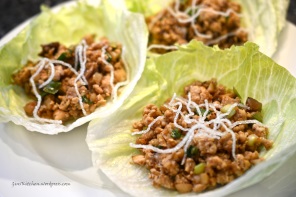 Yield:   6 servingsIngredients:Filling:12 ounces lean ground turkey2 tsp vegetable oil8 ounces mushrooms, foodservice3 scallions, chopped2 cloves garlic, minced1 (6 ounce) can water chestnuts, sliced¼ cup soy sauce1 Tbsp brown sugar1 Tbsp rice wine vinegarSauce:3 Tbsp soy sauce2 Tbsp rice wine vinegar1 Tbsp honey1 Tbsp Dijon mustard1 Tbsp Sriracha sauce½ tsp sesame oil¼ cup waterWrap:8-12 large iceberg lettuce leaves, cleaned and dryShredded carrots, for servingBean sprouts, for servingChopped fresh cilantro, for servingMethod of Preparation:Filling:Heat medium sauté pan over medium-high heat; add oil.Brown turkey until no longer pink.Add mushrooms, scallions, garlic, and water chestnuts.Cook until mushrooms soften.Meanwhile, in a small bowl, mix soy sauce, brown sugar, and vinegar.Pour over turkey mixture and cook 1 minute.Remove from heat.Sauce:In small bowl, whisk all sauce ingredients.Assembly:Serve turkey mixture in lettuce leaves.Drizzle sauce on top.Add carrots and bean sprouts; garnish with cilantro.Nutritional Analysis: Per servingCalories:191 kcalFiber:Fiber:Fiber:1.4 g1.4 g1.4 g Calcium: Calcium:37 mg37 mgTotal Fat:6.4 gCholesterol:Cholesterol:Cholesterol:41 mg41 mg41 mgIron:Iron:3 mg3 mgSaturated Fat:1.7 gVitamin D:Vitamin D:Vitamin D:136 mcg136 mcg136 mcgSodium:Sodium:694 mg694 mgProtein:14.6 g           PotassiumPotassium524 mg524 mg524 mgCarbohydrates:19.7 g